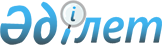 О награждении юбилейной медалью "Қазақстан Республикасының тәуелсіздігіне 20 жыл"Указ Президента Республики Казахстан от 17 мая 2012 года № 327

      ПОСТАНОВЛЯЮ:



      1. За заслуги в укреплении мира, дружбы и сотрудничества между народами наградить юбилейной медалью "Қазақстан Республикасының тәуелсіздігіне 20 жыл":Аду Йонат                   - лауреата Нобелевской премииГелла-Манна Мюррея          - лауреата Нобелевской премииДжона Нэша                  - лауреата Нобелевской премииКристофера Писсаридеса      - лауреата Нобелевской премииКэри Бенкса Муллиса         - лауреата Нобелевской премииРичарда Джона Робертса      - лауреата Нобелевской премииРоберта Ауманна             - лауреата Нобелевской премииРоберта Манделла            - лауреата Нобелевской премииРоджера Корнберга           - лауреата Нобелевской премииФинна Кидланда              - лауреата Нобелевской премииЭдварда Пресскота           - лауреата Нобелевской премииЭрика Маскина               - лауреата Нобелевской премии.



      2. Настоящий Указ вводится в действие со дня подписания.      Президент

      Республики Казахстан                       Н.НАЗАРБАЕВ
					© 2012. РГП на ПХВ «Институт законодательства и правовой информации Республики Казахстан» Министерства юстиции Республики Казахстан
				